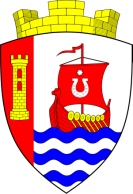 Муниципальное образование«Свердловское городское поселение»Всеволожского муниципального районаЛенинградской областиАДМИНИСТРАЦИЯПОСТАНОВЛЕНИЕ«03» ноября 2023 г.                                                                              № 966/01-03г.п. им. СвердловаОб утверждении перечня муниципальных программ муниципального образования «Свердловское городское поселение» Всеволожского муниципального района Ленинградской области В соответствии со статьей 179 Бюджетного кодекса Российской Федерации, решением совета депутатов муниципального образования «Свердловское городское поселение» Всеволожского муниципального района Ленинградской области от 14.10.2021 № 11 «Об утверждении Положения о бюджетном процессе в муниципальном образовании «Свердловское городское поселение» Всеволожского муниципального района Ленинградской области», администрация муниципального образования «Свердловское городское поселение» Всеволожского муниципального района Ленинградской области» (далее – администрация) постановляет:Утвердить перечень муниципальных программ муниципального образования «Свердловское городское поселение» Всеволожского муниципального района Ленинградской области согласно приложению.Постановление администрации муниципального образования «Свердловское городское поселение» Всеволожского муниципального района Ленинградской области от 24.11.2022 № 551/01-07 «Об утверждении перечня муниципальных программ муниципального образования «Свердловское городское поселение» Всеволожского муниципального района Ленинградской области» считать утратившим силу с 31.12.2023.Настоящее постановление вступает в силу после его подписания и распространяет действие на правоотношения, возникающие с 01 января 2024 года.Настоящее постановление подлежит официальному опубликованию в газете «Всеволожские вести» приложение «Невский берег» и размещению на официальном сайте администрации в сети Интернет.Контроль за исполнением настоящего постановления возложить на заместителя главы администрации по экономике А. В. Цветкова.Врио главы администрации						     А.А. ПлавскийПриложениек постановлению администрацииот 03 ноября 2023 № 966/01-03Переченьмуниципальных программ муниципального образования «Свердловское городское поселение»Всеволожского муниципального района Ленинградской области№ п/пНаименование муниципальной программыОтветственный заместитель главы администрацииОтветственный исполнитель1.Развитие культуры в муниципальном образовании «Свердловское городское поселение» Всеволожского муниципального района Ленинградской областиРейхерт Ю.Ф. – заместитель главы администрации по социальным вопросам и организационной работеПопов М.В. – главный специалист сектора культуры, спорта и молодежной политики2.Безопасность, гражданская оборона и чрезвычайные ситуации на территории муниципального образования «Свердловское городское поселение» Всеволожского муниципального района Ленинградской областиПлавский А.А. - заместитель главы администрации по жилищно-коммунальному хозяйству и благоустройствуЛашманов Е.А. – начальник отдела по делам ГО и ЧС, ВУС3.Развитие транспортной системы на территории муниципального образования «Свердловское городское поселение» Всеволожского муниципального района Ленинградской областиПлавский А.А. - заместитель главы администрации по жилищно-коммунальному хозяйству и благоустройствуБутаев Д.Г. – ведущий специалист отдела жилищно-коммунального хозяйства4.Архитектура, градостроительство и земельные отношения на территории муниципального образования «Свердловское городское поселение» Всеволожского муниципального района Ленинградской области»Федорова О.М. - заместитель главы администрации по земельным отношениям и муниципальному имуществуВоротилова Л.Ю. – главный специалист управления архитектуры, градостроительства и земельных отношений5.Развитие субъектов малого и среднего предпринимательства на территории муниципального образования «Свердловское городское поселение» Всеволожского муниципального района Ленинградской областиЦветков А.В. – заместитель главы администрации по экономикеСорокина Н.М. – ведущий специалист планово-экономического отдела6.Развитие жилищно-коммунального хозяйства на территории муниципального образования «Свердловское городское поселение» Всеволожского муниципального района Ленинградской областиПлавский А.А. - заместитель главы администрации по жилищно-коммунальному хозяйству и благоустройствуЧижов А.Н. – начальник отдела жилищно-коммунального хозяйства7.Благоустройство территории муниципального образования «Свердловское городское поселение» Всеволожского муниципального района Ленинградской областиПлавский А.А. - заместитель главы администрации по жилищно-коммунальному хозяйству и благоустройствуБелехова Е.С. – начальник отдела благоустройства8.Формирование комфортной городской среды на территории муниципального образования «Свердловское городское поселение» Всеволожского муниципального района Ленинградской областиПлавский А.А. - заместитель главы администрации по жилищно-коммунальному хозяйству и благоустройству;Рейхерт Ю.Ф. – заместитель главы администрации по социальным вопросам и организационной работеБелехова Е.С. –начальник отдела благоустройства;Анисимова К.С. – начальник отдела по жилищным вопросам9.Спорт и молодежная политика на территории муниципального образования «Свердловское городское поселение» Всеволожского муниципального района Ленинградской областиРейхерт Ю.Ф. – заместитель главы администрации по социальным вопросам и организационной работеПопов М.В. – главный специалист сектора культуры, спорта и молодежной политики10.Обеспечение качественным жильем граждан на территории муниципального образования «Свердловское городское поселение» Всеволожского муниципального района Ленинградской областиРейхерт Ю.Ф. – заместитель главы администрации по социальным вопросам и организационной работеАнисимова К.С. – начальник отдела по жилищным вопросам11.Поддержка социально ориентированных некоммерческих организаций муниципального образования «Свердловское городское поселение» Всеволожского муниципального района Ленинградской областиЦветков А.В. – заместитель главы администрации по экономикеКартавикова Л.А. – главный специалист планово-экономического отдела